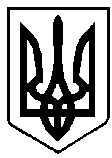 УКРАЇНАРІВНЕНСЬКА ОБЛАСТЬм. ВАРАШР О З П О Р Я Д Ж Е Н Н Яміського голови24 вересня  2021 року						 № 247-рПро скликання тринадцятої  сесії Вараської міської ради восьмого скликанняВідповідно до статтей 23, 24 Регламенту Вараської міської ради, затвердженого рішенням міської ради від 10.11. 2020 №5, керуючисьпунктом 8 частини четвертої статті 42, частиною четвертою статті 46 Закону України «Про місцеве самоврядування в Україні»:1. Скликати тринадцяту сесію Вараської міської ради восьмого скликання.2. Провести пленарне засідання тринадцятої сесії Вараської міської ради восьмого скликання 18 жовтня 2021 року о 08 годині 30 хвилин у великій залі засідань Вараської міської ради (м.Вараш, м-н Незалежності, 1).3. Довести до відома депутатів міської ради питання порядку денного  тринадцятої сесії Вараської міської ради (додаток).4. Запросити на пленарне засідання депутатів Вараської міської ради.5. У зв'язку з ситуацією, що склалася в Україні з поширенням коронавірусу COVID-19, обмежити допуск до адміністративного приміщення Вараської міської ради за адресою: м.Вараш, м-н Незалежності, 1 (сесійна зала), усіх осіб, крім депутатів міської ради, керівництва та працівників виконавчого комітету Вараської міської ради, керівників комунальних підприємств міста. 6. Учасникам засідання дотримуватись маскового режиму.7. Забезпечити онлайн-трансляцію пленарного засідання тринадцятої сесії Вараської міської ради на офіційному вебсайті Вараської міської ради.8. Організацію виконання розпорядження покласти на секретаря Вараської міської ради Геннадія ДЕРЕВ’ЯНЧУКА.9. Контроль за виконанням розпорядження залишаю за собою.Міський голова						Олександр МЕНЗУЛДодаток 							до розпорядження міського голови							________________ 2021 року №_____Про розгляд депутатських запитів та звернень.Проєкт рішення №1490  від  20.02.2019 р. Про затвердження проєкту землеустрою та передачу земельної ділянки у власність громадянину Ткачуку А.В.Доповідач: Олена Власова, начальник відділу земельних ресурсів.Проєкт рішення №1073 від  14.09.2021 р. Про затвердження технічної документації із землеустрою щодо встановлення (відновлення) меж земельної ділянки в натурі (на місцевості) та передачу земельної ділянки у власність громадянціКньовець З.І. для будівництва і обслуговування житлового будинку, господарських будівель і споруд (присадибна ділянка) с. Більська Воля.  Доповідач: Олена Власова, начальник відділу земельних ресурсів.Проєкт рішення №1075від  15.09.2021 р. Про надання дозволу громадянину Хандучці Ю.А. на розроблення проєкту землеустрою щодо відведення земельної ділянки в оренду с. Мульчиці.Доповідач: Олена Власова, начальник відділу земельних ресурсів.Проєкт рішення №550 від  29.06.2021 р.Про надання дозволу громадянину Тишковцю В.Г. на розроблення проєкту землеустрою щодо відведення земельної ділянки у власність для будівництва і обслуговування жилого будинку, господарських будівель і споруд (присадибна ділянка) м. Вараш.Доповідач: Олена Власова, начальник відділу земельних ресурсів.Проєкт рішення №551 від  29.06.2021 р.Про надання дозволу громадянину Чабану В.В. на розроблення проєкту землеустрою щодо відведення земельної ділянки у власність для будівництва і обслуговування жилого будинку,господарських будівель і споруд (присадибна ділянка).Доповідач: Олена Власова, начальник відділу земельних ресурсів.Проєкт рішення №556 від  29.06.2021 р. Про надання дозволу громадянину Радчуку Р.В. на розроблення проєкту землеустрою щодо відведення земельної ділянки у власність для будівництва і обслуговування жилого будинку, господарських будівель і споруд (присадибна ділянка).Доповідач: Олена Власова, начальник відділу земельних ресурсів.Проєкт рішення №557 від  29.06.2021 р.  Про надання дозволу громадянину Кедичу В.В. на розроблення проєкту землеустрою щодо відведення земельної ділянки у власність для будівництва і обслуговування жилого будинку, господарських будівель і споруд (присадибна ділянка).Доповідач: Олена Власова, начальник відділу земельних ресурсів.Проєкт рішення №723 від  06.07.2021 р.  Про надання дозволу громадянину Савчику В.В. на розроблення проєкту землеустрою щодо відведення земельної ділянки у власність для будівництва і обслуговування жилого будинку, господарських будівель і споруд (присадибна ділянка) м. Вараш.Доповідач: Олена Власова, начальник відділу земельних ресурсів.Проєкт рішення №722 від  06.07.2021 р.   Про надання дозволу громадянину Кужелю Г.О. на розроблення проєкту землеустрою щодо відведення земельної ділянки у власність для будівництва і обслуговування жилого будинку,господарських будівель і споруд (присадибна ділянка).Доповідач: Олена Власова, начальник відділу земельних ресурсів.Проєкт рішення №891 від  13.08.2021 р.  Про надання дозволу громадянину Огребчуку О.Л. на розроблення проєкту землеустрою щодо відведення земельної ділянки у власність для будівництва і обслуговування жилого будинку, господарських будівель і споруд (присадибна ділянка) м. Вараш.Доповідач: Олена Власова, начальник відділу земельних ресурсів.Проєкт рішення №554 від  29.06.2021 р.  Про надання дозволу громадянину Матвійчуку С.С. на розроблення проєкту землеустрою щодо відведення земельної ділянки у власність для будівництва і обслуговування жилого будинку,господарських будівель і споруд (присадибна ділянка).Доповідач: Олена Власова, начальник відділу земельних ресурсів.Проєкт рішення №552 від  29.06.2021 р. Про надання дозволу громадянину Башинському А.В. на розроблення проєкту землеустрою щодо відведення земельної ділянки у власність для будівництва і обслуговування жилого будинку, господарських будівель і споруд (присадибна ділянка) м. Вараш.Доповідач: Олена Власова, начальник відділу земельних ресурсів.Проєкт рішення №1085 від  23.09.2021 р. Про надання дозволу громадянину Водьку А.В. на розроблення проєкту землеустрою щодо відведення земельної ділянки у власність для будівництва і обслуговування жилого будинку, господарських будівель і споруд (присадибна ділянка) м. Вараш.Доповідач: Олена Власова, начальник відділу земельних ресурсів.Різне.Міський голова							Олександр МЕНЗУЛ